Explanatory StatementASA 700 Forming an Opinion and Reporting on a Financial ReportIssued by the Auditing and Assurance Standards Board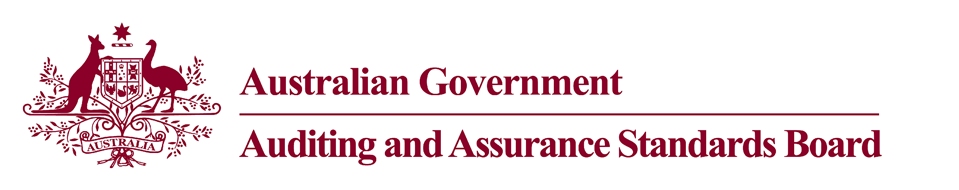 Obtaining a Copy of this Explanatory StatementThis Explanatory Statement is available on the Auditing and Assurance Standards Board (AUASB) website: www.auasb.gov.auContact DetailsReasons for Issuing Auditing Standard  700The AUASB issues    Forming an Opinion and Reporting on a Financial Report pursuant to the requirements of the legislative provisions and the Strategic Direction explained below.The AUASB is an independent statutory committee of the Australian Government established under section 227A of the Australian Securities and Investments Commission Act 2001, as amended (ASIC Act).  Under section 336 of the Corporations Act 2001, the AUASB may make Auditing Standards for the purposes of the corporations legislation.  These Auditing Standards are legislative instruments under the Legislative Instruments Act 2003.Under the Strategic Direction given to the AUASB by the Financial Reporting Council (FRC), the AUASB is required, inter alia, to develop auditing standards that have a clear public interest focus and are of the highest quality.The Auditing Standard conforms with ISA 700 Forming an Opinion and Reporting on Financial Statements issued by the International Auditing and Assurance Standard Board.Purpose of    Forming an Opinion and Reporting on a Financial ReportThe purpose of the  represents the Australian equivalent of revised   Forming an Opinion and Reporting on Financial Statements (January 2015) and replaces the current ASA 700 issued by the AUASB in October 2009 (as amended).Main FeaturesThis  contains differences from the revised  , which have been made to accord with the Australian legislative environment and to maintain audit quality where the AUASB has considered there are compelling reasons to do so.The revision of ASA 700 reflects:Recent enhancements to auditor reporting developed by the International Auditing and Assurance Standards Board; andRevisions to guidance that seek to focus the auditor’s attention more explicitly on financial statement disclosures throughout the audit process.Operative DateASA  Forming an Opinion and Reporting on a Financial Report is operative for financial reporting periods ending on or after 15 December 2016.Process of making Australian Auditing StandardsThe AUASB’s Strategic Direction, inter alia, provides that the AUASB develop Australian Auditing Standards that:have a clear public interest focus and are of the highest quality;use the International Standards on Auditing (ISAs) of the International Auditing and Assurance Standards Board (IAASB) as the underlying standards;conform with the Australian regulatory environment; andare capable of enforcement.Consultation Process prior to issuing the The AUASB has consulted publicly as part of its due process in developing the Auditing Standard.  Exposure Draft ED 01/15 Proposed Auditing Standard ASA  Forming an Opinion and Reporting on a Financial Report was issued on 30 April 2015 with a 60 day comment period.Submissions were received by the AUASB and these were considered as part of the development and finalisation of the Auditing Standard.Regulatory Impact StatementA Regulatory Impact Statement Preliminary Assessment (RIA) has been prepared in connection with the preparation of   Forming an Opinion and Reporting on a Financial Report.  The RIA has been cleared by the Office of Best Practice Regulation (OBPR). 700(December 2015)Auditing and Assurance Standards BoardPodium LevelLevel 14, 530 Collins StreetMelbourne   Victoria   3000   AUSTRALIAPhone:	(03) 8080 7400E-mail:	enquiries@auasb.gov.auPostal Address:PO Box 204Collins Street WestMelbourne   Victoria   8007   AUSTRALIASTATEMENT OF COMPATIBILITY WITH HUMAN RIGHTSPrepared in accordance with Part 3 of the Human Rights (Parliamentary Scrutiny) Act 2011Legislative Instrument:	   Forming an Opinion and Reporting on a Financial ReportThis Legislative Instrument is compatible with the human rights and freedoms recognised or declared in the international instruments listed in section 3 of the Human Rights (Parliamentary Scrutiny) Act 2011.Overview of the Legislative InstrumentBackgroundThe AUASB is an independent statutory committee of the Australian Government established under section 227A of the Australian Securities and Investments Commission Act 2001, as amended (ASIC Act).  Under section 336 of the Corporations Act 2001, the AUASB may make Auditing Standards for the purposes of the corporations legislation.  These Auditing Standards are legislative instruments under the Legislative Instruments Act 2003.Purpose of   The purpose of   is to is to conform with the equivalent revised international standard on auditing, ISA 260; and to replace the pre-existing auditing standard. Main FeaturesThe revision of ASA 700 reflects:Recent enhancements to auditor reporting developed by the International Auditing and Assurance Standards Board.Revisions to guidance that seek to focus the auditor’s attention more explicitly on financial statement disclosures throughout the audit process.Human Rights ImplicationsThe Auditing Standards are issued by the AUASB in furtherance of the objective of facilitating the Australian economy. The standards do not diminish or limit any of the applicable human rights or freedoms, and thus do not raise any human rights issues.ConclusionThis Legislative Instrument is compatible with human rights as it does not raise any human rights issues due to the nature and content of the revised auditing standard.